我院管理科学与工程系召开课程思政建设研讨会11月9日，管理科学与工程系采用线上线下相结合方式召开了课程思政建设研讨会，会议由管理科学与工程系主任白礼彪教授主持，工程管理专业、信息管理与信息系统专业全体教职工参加会议。会议首先明确了课程思政建设的目标与方案，从思政元素选择与提炼、思政教育与专业知识教学的融合、教师对新型教学模式的适应等方面进行了分析与安排。随后，各位老师纷纷发言，展开热烈讨论，提出要将思政教育融入专业课程教学全过程中，使学生在掌握专业知识技能的同时，了解我国相关领域的发展成就，学习“一带一路”、“国家信息化发展战略”等重大国家项目和国家战略，进而坚定学生的理想信念，提高学生的政治认同、家国情怀以及道德修养，树立正确的人生观、价值观、世界观。此次会议，对我系改进教学方式，有效融合思政内容与专业课程起到了较好的支撑与促进作用。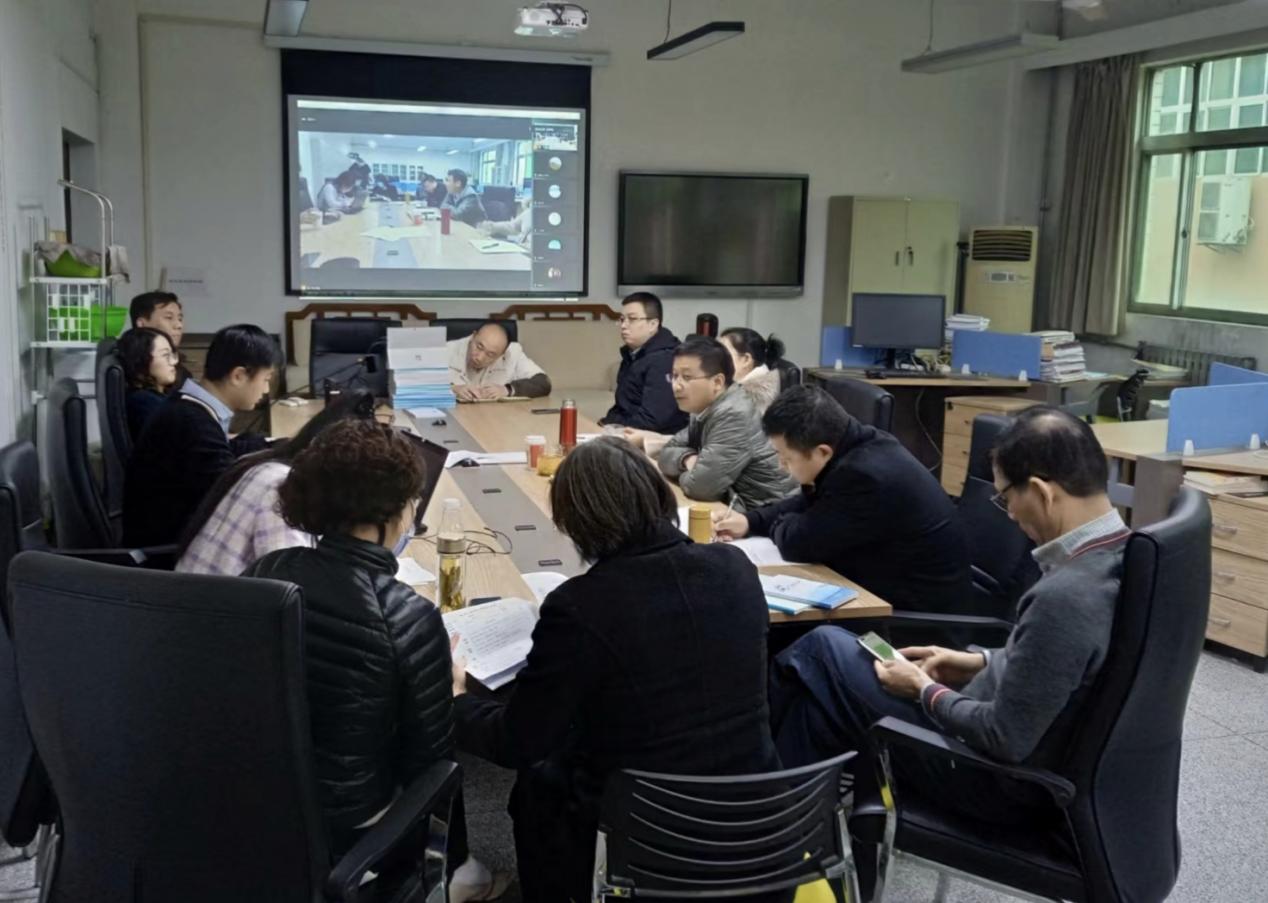 